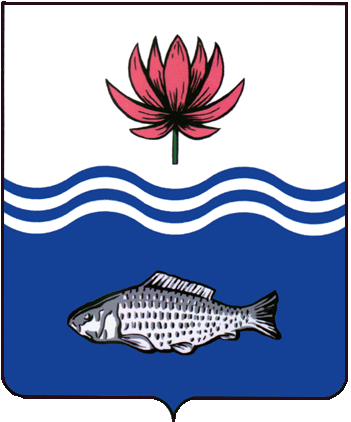 АДМИНИСТРАЦИЯ МО "ВОЛОДАРСКИЙ РАЙОН"АСТРАХАНСКОЙ ОБЛАСТИПОСТАНОВЛЕНИЕОб утверждении схемы расположения земельного участка, расположенного по адресу: Астраханская область, Володарский район, п. Володарский, ул. Маяковского, 88, на кадастровом плане территорииВ соответствии со ст. 11.7, 11.10, 39.28, п. 8 ст. 39.29 Земельного кодекса Российской Федерации, администрация МО «Володарский район»ПОСТАНОВЛЯЕТ:1.	Утвердить прилагаемую схему расположения земельного участка на кадастровом плане территории:площадь образуемого участка - 906 кв. м;адрес: Российская Федерация, Астраханская область, Володарский район, п. Володарский, ул. Маяковского, 88;кадастровый номер земельного участка, из которого образуется земельный участок 30:02:060105:598;категория земель - земли населенных пунктов;территориальная зона - зона застройки индивидуальными жилыми домами (Ж-1);основной вид разрешенного использования - для ведения личного подсобного хозяйства.2.	Присвоить образуемому в соответствии с прилагаемой схемой расположения земельного участка на кадастровом плане территории земельному участку адрес: Астраханская область, Володарский район,                            п. Володарский, ул. Маяковского, 88.3.	Бахатову Мергену Хажимуратовичу:3.1.	Обеспечить выполнение кадастровых работ в целях образования земельного участка в соответствии с утвержденной схемой расположения земельного участка на кадастровом плане территории;3.2.	Осуществить государственный кадастровый учет образованного земельного участка в соответствии с Федеральным законом от 13.07.2015 № 218-ФЗ «О государственной регистрации недвижимости».3.3.	Заключить Бахатову Мергену Хажимуратовичу, 28.04.1966 г.р. (паспорт 12 10 373932, выдан ОУФМС России по Астраханской области в Володарском районе, 28.05.2011 г., код подразделения 300-006, зарегистрированному по адресу места жительства: Астраханская область, Володарский район, п. Володарский, ул. Коминтерна, д. 67) соглашение о перераспределении земель и земельного участка с кадастровым номером 30:02:060105:598 в установленный законодательством срок после предоставления заявителем выписки из Единого государственного реестра недвижимости об основных характеристиках и зарегистрированных правах на объект недвижимости земельного участка, образованного в результате перераспределения.	4.	Настоящее Постановление действует два года со дня его подписания.5.	Контроль за исполнением настоящего постановления оставляю за собой.И.о. заместителя главы	по оперативной работе					           Р.Т. Мухамбетов           от 19.01.2022 г.N  71